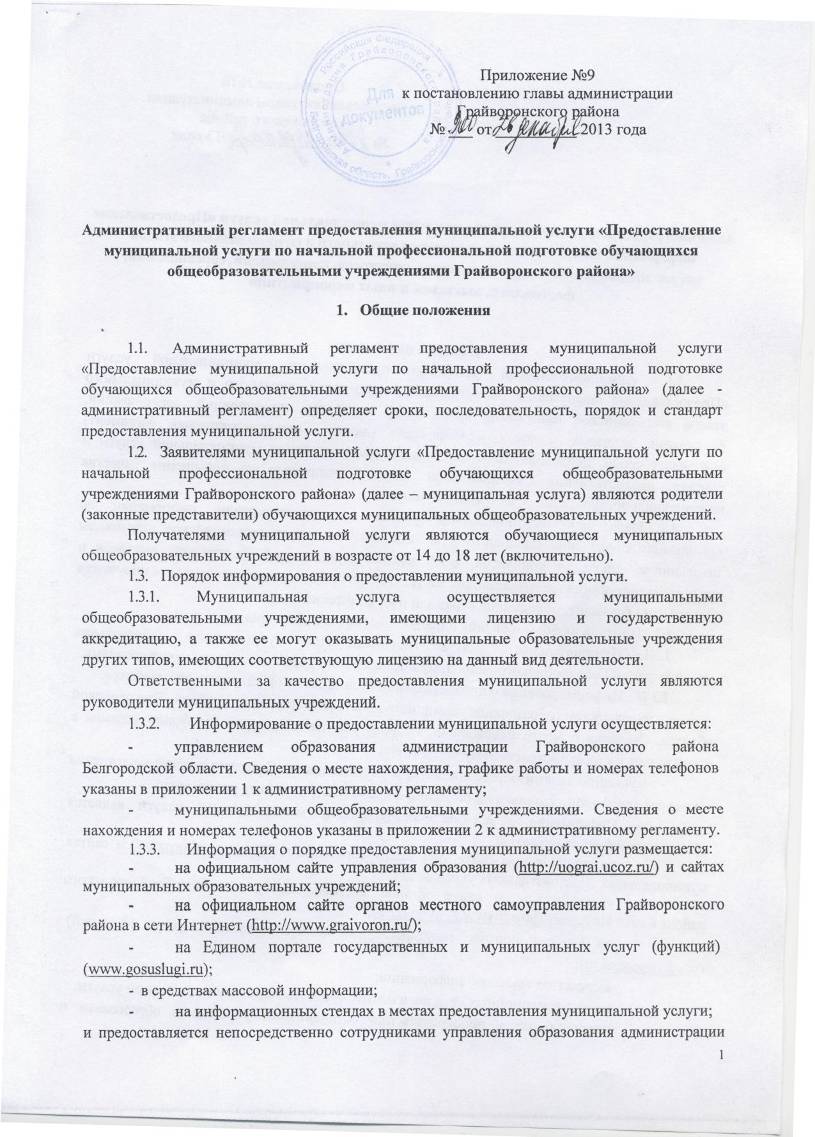 Грайворонского района Белгородской области и общеобразовательных учреждений района.1.3.4.	Заявитель имеет право на получение информации по вопросам предоставления муниципальной услуги, обратившись:устно на личном приеме или посредством телефонной связи к ответственным специалистам управления образования администрации Грайворонского района Белгородской области или общеобразовательных учреждений Грайворонского района;в письменном виде почтой или по электронной почте в адрес управления образования администрации Грайворонского района Белгородской области.Основными требованиями к информированию граждан о порядке предоставления муниципальной услуги являются достоверность, четкость в изложении информации, полнота информирования.При общении с гражданами (по телефону или лично) ответственные специалисты должны корректно и внимательно относиться к гражданам, не унижая их чести и достоинства.Информация о предоставлении муниципальной услуги должна содержать сведения:-	о действиях родителей (законных представителей), являющихся основанием для предоставления муниципальной услуги;-	о порядке предоставления муниципальной услуги;-	о перечне документов для предоставления муниципальной услуги;-	о должностных лицах, ответственных за предоставление муниципальной услуги;-	о графике приема получателей муниципальной услуги;-	об основаниях для отказа в предоставлении муниципальной услуги;-	о лицензии на осуществление образовательной деятельности и свидетельстве о государственной аккредитации образовательного учреждения;-	об основных образовательных программах начального профессионального образования, реализуемых образовательным учреждением (наименование образовательной программы, ее основные задачи, перечень основных учебных курсов);-	о порядке обжалования действий (бездействия) должностных лиц, предоставляющих муниципальную услугу.1.3.5.	Места получения информации о предоставлении муниципальной услуги оборудуются информационными стендами, на которых размещается следующая информация:-	номера телефонов, графики личного приема граждан уполномоченными должностными лицами;-	порядок обжалования решений и действий (бездействия) органа, предоставляющего муниципальную услугу, а также должностных лиц;-	наименование, адрес и номер телефона вышестоящего органа.1.3.6.	Консультации (справки) по вопросам предоставления муниципальной услуги даются специалистами отдела общего и дополнительного образования управления образования или работниками общеобразовательных учреждений в приемные дни лично или по телефону.При невозможности самостоятельно ответить на поставленные вопросы специалистом, принявшим телефонный звонок, данный звонок должен быть переадресован на другое должностное лицо, или же обратившемуся гражданину должен быть сообщен телефонный номер, по которому можно получить необходимую информацию.Если специалист не может дать ответ самостоятельно, либо подготовка ответа требует продолжительного (дополнительного) времени, он предлагает заявителю один из трех вариантов дальнейших действий:изложить суть обращения в письменной форме;назначить другое удобное для заявителя время для консультации;дать консультацию в трехдневный срок по контактному телефону, указанному заявителем.Стандарт предоставления муниципальной услуги2.1.	Наименование услуги - «Предоставление муниципальной услуги по начальной профессиональной подготовке обучающихся общеобразовательными учреждениями Грайворонского района».2.2.	Муниципальная услуга осуществляется муниципальными общеобразовательными учреждениями, имеющими лицензию и государственную аккредитацию, а также ее могут оказывать муниципальные образовательные учреждения других типов, имеющих соответствующую лицензию на данный вид деятельности.2.3.	Результатом исполнения муниципальной услуги являются:-	получение бесплатного дополнительного образования в соответствии с действующим законодательством;-	сдача квалификационного экзамена, получение свидетельства государственного образца об уровне квалификации по профессии или справки установленного образца с указанием объемов полученных профессиональных знаний и умений для дальнейшего обучения в учреждениях начального профессионального образования или образовательных учреждениях службы занятости по сокращенным программам;-	обоснованный отказ в предоставлении муниципальной услуги.2.4.	Срок предоставления муниципальной услуги устанавливается образовательным учреждением в соответствии с реализуемыми образовательными программами.Учебный год в образовательном учреждении начинается в соответствии с Уставом, учебным планом учреждения.Образовательное учреждение несет в установленном законодательством порядке ответственность за реализацию не в полном объеме образовательных программ.2.5.	Предоставление муниципальной услуги осуществляется в соответствии со следующими нормативными правовыми актами:-	Конституцией Российской Федерации, принятой всенародным голосованием 12.12.1993 года (официальный текст с внесенными в нее поправками от 30.12.2008 г. опубликован в издании «Российская газета», № 7, 21.01.2009);-	Федеральным законом от 29.12.2012 года № 273-ФЗ «Об образовании в Российской Федерации» (опубликован в издании «Российская газета», № 303, 31.12.2012);-	Федеральным законом от 27.07.2010 года № 210-ФЗ «Об организации предоставления государственных и муниципальных услуг» (опубликован в издании «Российская газета», № 168, 30.07.2010);-	Федеральным законом от 06.10.2003 года № 131-ФЗ «Об общих принципах организации местного самоуправления в Российской Федерации» (опубликован в издании «Российская газета», № 202, 08.10.2003);-	Федеральным законом от 24.06.1999 года № 120-ФЗ «Об основах системы профилактики безнадзорности и правонарушений несовершеннолетних» (опубликован в издании «Российская газета», № 121, 30.06.1999);  Федеральным законом от 29.12.2012 года №273-ФЗ «Об образовании в РФ»; -	Письмом Министерства образования и науки России от 21.06.2006 года № 03-1508 «О перечне профессий (специальностей) общеобразовательных учреждений»;-	Письмом Министерства образования Российской Федерации от 08.07.1996 года № 1072/11 «О присвоении квалификации по профессиям выпускникам общеобразовательных учреждений».-	Постановлением правительства Белгородской области от 27.05.2005 года № 119-пп «Об организации обучения строительным профессиям в общеобразовательных учреждениях области» (опубликовано в Сборнике нормативных правовых актов Белгородской области, № 73, август, 2005);-	Постановлением главы администрации Белгородской области от 03.04.2003 года № 115 «О совершенствовании трудового и профессионального образования учащихся образовательных учреждений» (опубликовано в Сборнике нормативных правовых актов Белгородской области, № 52, апрель-июль, 2003).2.6.	Для получения муниципальной услуги заявителю необходимо предоставить:-	письменное заявление о зачислении в группу начальной профессиональной подготовки по выбранной специальности по форме, согласно приложению 3 к административному регламенту;-	медицинское заключение о состоянии здоровья ребенка (в случае обучения по направлениям, требующим наличия медицинского заключения).Заявление о приеме предоставляется при личном обращении родителей (законных представителей), почтой либо направляется в электронном виде в соответствии с Федеральным законом от 06 апреля 2011 года № 63-ФЗ «Об электронной подписи».Документы для получения муниципальной услуги предоставляются единожды.Орган, предоставляющий муниципальную услугу не вправе требовать от заявителя представление документов и информации или осуществления действий, предоставление или осуществление, которых не предусмотрено нормативными правовыми актами, регулирующими предоставление муниципальной услуги.2.9.	Перечень оснований для отказа в предоставлении муниципальной услуги:-	отсутствуют места в группе профессиональной подготовки по выбранной специальности;-	возраст получателя муниципальной услуги не соответствует установленным пунктом 1.2 административного регламента возрастным границам;-	имеется медицинское заключение о состоянии здоровья ребенка о его невозможности посещать выбранное направление обучения.Основанием для отказа в приеме документов является обращение неправомочного лица.Муниципальная услуга предоставляется на безвозмездной основе.2.12.	Продолжительность ожидания в очереди для получения информации о муниципальной услуге не должна превышать 15 минут.Базой для организации профессиональной подготовки обучающихся может являться общеобразовательное учреждение, ресурсный центр (базовая школа), межшкольный учебный комбинат, учреждение начального/среднего профессионального образования.2.13.	Секретарь образовательного учреждения регистрирует заявления граждан о приеме.Датой приема заявления считается дата регистрации факта приема заявления муниципальным общеобразовательным учреждением в журнале регистрации заявлений.2.14.	Вход в здание муниципального образовательного учреждения оформляется вывеской с указанием основных реквизитов.Прием заинтересованных в получении муниципальной услуги лиц осуществляется согласно графику приема, который вывешен на информационных стендах в здании учреждения.Места для приема заявителей оборудуются стульями и столами для возможности оформления документов. Для ожидания приема заявителям отводится специальное место, оборудованное стульями.Техническое состояние помещения образовательного учреждения должно отвечать требованиям санитарно-гигиенических норм и правил.Помещения образовательного учреждения должны быть обеспечены всеми средствами коммунально-бытового обслуживания и оснащены телефонной связью.Места проведения занятий оборудуются учебным методическим оборудованием, плакатами, стендами, учебными местами.Численность обучающихся в группах устанавливается на основе государственных нормативных требований по охране труда, санитарных норм и техники безопасности в зависимости от условий организации труда, особенностей трудовой и профессиональной подготовки контингента обучающихся.2.15. Показатели доступности и качества муниципальной услуги:-	степень информированности граждан о порядке предоставления муниципальной услуги (доступность информации о муниципальной услуге, возможность выбора способа получения информации);-	возможность выбора заявителем формы обращения за предоставлением муниципальной услуги (лично, посредством почтовой связи, в форме электронного документооборота через единый портал государственных и муниципальных услуг);-	своевременность предоставления муниципальной услуги в соответствии со стандартом ее предоставления, установленным административным регламентом.Состав, последовательность и сроки выполнения административных процедур (действий), требования к порядку их выполнения, в том числе в электронной форме3.1.	Предоставление муниципальной услуги включает в себя следующие процедуры:прием от родителей (законных представителей) заявления о зачислении в группу профессиональной подготовки;регистрация заявления о приеме в группу профессиональной подготовки;принятие решения о зачислении либо об отказе в зачислении обучающегося в группу профессиональной подготовки и формирование групп;-	обучение и выдача документа об уровне квалификации по профессии.Описание последовательности действий административных процедур административного регламента представлено в блок-схеме (приложение 4 к административному регламенту).Прием заявления о приеме в группу профессиональной подготовки.Прием от граждан заявления о зачислении в группу профессионального обучения по выбранной специальности производится руководителем учреждения либо лицом, его заменяющим и является основанием для начала осуществления муниципальной услуги3.3.1.	Заявление может быть подано:-	на бумажном носителе лично, курьером, посредством почтовой связи или по электронной почте в адрес образовательного учреждения;-	в электронной форме с использованием универсальной электронной карты.3.3.2.	Результатом административной процедуры является прием заявления или обоснованный отказ в приеме заявления.Максимальная длительность выполнения действия составляет 10 минут.3.4.	Регистрация заявления о приеме.3.4.1.	Секретарь муниципального образовательного учреждения регистрирует заявления граждан о приеме в журнале регистрации заявлений. Днем приема заявления считается дата регистрации факта приема заявления в журнале регистрации заявлений.Максимальная длительность выполнения действия составляет 5 минут.3.4.2.	Рассмотрение принятого заявления производится не позднее дня, следующего за днем его подачи.3.5.	Принятие решения о зачислении либо об отказе в зачислении ребенка в группу профессиональной подготовки и формирование групп.Критерием принятия решения о зачислении является отсутствие оснований для отказа в предоставлении муниципальной услуги.Начальная профессиональная подготовка проводится только с согласия обучающихся и их родителей (законных представителей).Решение о зачислении (об отказе в зачислении) обучающегося в группу начальной профессиональной подготовки по выбранной специальности принимается его руководителем (лицом, его заменяющим) в течение двух календарных дней после подачи документов. О принятом решении (о зачислении либо об отказе в зачислении) сообщается заявителю письменно по адресу, указанному в заявлении и по желанию заявителя лично в день принятия решения.На основании принятого решения о предоставлении муниципальной услуги руководителем учреждения издается приказ о зачислении, с которым заявитель знакомится под роспись.На основании поданных заявлений о приеме формируются учебные группы по видам специальностей (профессий).Численность обучающихся в группах устанавливается на основе государственных нормативных требований по охране труда, санитарных норм и техники безопасности в зависимости от условий организации труда, особенностей трудовой и профессиональной подготовки контингента обучающихсяРезультатом административной процедуры является зачисление либо отказ в зачислении обучающегося.3.6.	Обучение и выдача документа об уровне квалификации по профессии.Организация образовательного процесса регламентируется Уставом образовательного учреждения, учебными планами и образовательными программами учреждения. Учебные планы и программы разрабатываются на основе государственного образовательного стандарта начального профессионального образования в части государственных требований к минимуму содержания и уровня подготовки по конкретным специальностям профессиональной подготовки.Лицам, полностью освоившим учебные программы и успешно сдавшим квалификационный экзамен, по решению аттестационной комиссии выдается свидетельство государственного образца об уровне квалификации по профессии. Указанный документ дает выпускнику общеобразовательного учреждения возможность трудоустроиться по полученной профессии, а также продолжить обучение по соответствующему профилю в учреждении профессионального образования или повысить свою профессиональную квалификацию в условиях производства.Если объем учебных часов, выделяемых образовательным учреждением на профессиональную подготовку, меньше, чем предусмотрено Перечнем профессий (специальностей) общеобразовательных учреждений, по окончании обучения проводятся аттестационные испытания без присвоения тарифного разряда. При этом лицам, успешно прошедшим аттестационные испытания, выдается справка установленного образца с указанием объемов полученных профессиональных знаний и умений для дальнейшего обучения в учреждениях начального профессионального образования или образовательных учреждениях службы занятости по сокращенным программам.3.7.	Способом фиксации предоставления муниципальной услуги является: регистрация заявления о приеме в журнале регистрации заявлений, издание приказа о зачислении ребенка в группу профессиональной подготовки, выдача свидетельства государственного образца об уровне квалификации по профессии или справки установленного образца.Формы контроля за исполнением административного регламента4.1.	Текущий контроль за предоставлением муниципальной услуги по начальной профессиональной подготовке обучающихся осуществляется специалистом управления образования, курирующим вопросы начальной профессиональной подготовки обучающихся.Текущий контроль осуществляется в форме проверок соблюдения и исполнения специалистами положений настоящего административного регламента, иных нормативных правовых актов, определяющих порядок выполнения административных процедур.4.2.	Контроль за полнотой и качеством предоставления муниципальной услуги включает в себя проведение проверок, выявление и устранение нарушений прав заявителей, рассмотрение, принятие в пределах компетенции решений.Проверки могут быть плановыми (осуществляться на основании годовых планов работы) и внеплановыми.Внеплановые проверки осуществляются на основании жалоб граждан или организаций, изложенных в письменной или устной форме.По итогам проверки оформляется справка, в которой содержатся сведения о выявленных нарушениях с указанием сроков устранения замечаний. Результаты проверки выявленных нарушений в предоставлении муниципальной услуги доводятся до граждан и организаций в письменной форме.По результатам проведенных проверок в случае выявления нарушений прав заявителей осуществляется привлечение виновных лиц к ответственности в соответствии с законодательством Российской Федерации.4.3. Должностное лицо несет ответственность за соблюдение последовательности административных действий (административных процедур) и сроков их выполнения, установленных административным регламентом.Ответственность специалиста определяется действующим законодательством Российской Федерации.Досудебный (внесудебный) порядок обжалования решений и действий (бездействия) органа, предоставляющего муниципальную услугу, а также должностных лиц5.1.	В случае нарушения прав заявителей они имеют право на обжалование действий (бездействия) должностного лица, а также принимаемого решения при предоставлении муниципальной услуги, обратившись с жалобой на имя начальника управления образования администрации Грайворонского района или главы администрации Грайворонского района.Жалоба может быть направлена по почте, с использованием информационно-телекоммуникационной системы «Интернет», официального сайта управления образования, единого портала государственных и муниципальных услуг, а также может быть принята при личном обращении заявителя.5.2.	Заявители могут обжаловать действия или бездействие должностных лиц образовательных учреждений Грайворонского района - в управление образования администрации Грайворонского района.5.3.	Заявитель может обратиться с жалобой, в том числе в следующих случаях:-	нарушение срока регистрации заявления;-	нарушение срока предоставления муниципальной услуги;-	требование у заявителя документов, не предусмотренных административным регламентом;-	отказ заявителю в приеме документов, предоставление которых предусмотрено административным регламентом для предоставления муниципальной услуги;-	отказ в предоставлении муниципальной услуги, если основания отказа не предусмотрены административным регламентом;-	затребование с заявителя при предоставлении муниципальной услуги платы, не предусмотренной действующим законодательством;-	отказ органа, предоставляющего муниципальную услугу, в исправлении допущенных опечаток и ошибок в выданных в результате предоставления муниципальной услуги документах либо нарушение установленного срока таких исправлений.5.4.	При обращении заявителя муниципальной услуги устно к начальнику управления образования ответ на обращение (жалобу) может быть дан устно в ходе личного приема. При обращении заявителя муниципальной услуги письменно - ответ заявителю дается исключительно в письменной форме по существу поставленных в обращении вопросов.Жалоба должна содержать:-	наименование органа, предоставляющего муниципальную услугу;-	фамилию, имя, отчество, сведения о месте жительства заявителя, а также номер контактного телефона, адрес электронной почты (при наличии) и почтовый адрес, по которым должен быть направлен ответ заявителю;-	сведения об обжалуемых решениях и действиях (бездействии) органа, предоставляющего муниципальную услугу;-	доводы, на основании которых заявитель не согласен с решением и действием (бездействием) органа, предоставляющего муниципальную услугу.Письменное обращение (жалоба) должно быть написано разборчивым почерком, не содержать нецензурных выражений.Обращения граждан, содержащие обжалование решений, действий (бездействия) конкретных должностных лиц, не могут направляться этим должностным лицам для рассмотрения и (или) ответа.Все обращения (жалобы), поданные в письменной форме, регистрируются ответственным лицом управления образования администрации Грайворонского района в журнале. Зарегистрированные обращения передаются начальнику управления образования администрации Грайворонского района для назначения лица, ответственного за их рассмотрение.Если в результате рассмотрения обращения жалоба признана обоснованной, начальник управления образования администрации Грайворонского района, принимает решение о применении мер и вида ответственности к лицам, допустившим в ходе предоставления муниципальной услуги нарушения требований законодательства Российской Федерации, настоящего регламента.Если обращение в ходе рассмотрения признано необоснованным, заявителю направляется сообщение о результате рассмотрения обращения с указанием причин признания его необоснованным.В случае установления в ходе или по результатам рассмотрения жалобы признаков состава административного правонарушения или преступления, начальник управления образования администрации Грайворонского района незамедлительно направляет имеющиеся материалы в органы прокуратуры.По результатам рассмотрения обращения (жалобы) лицо, ответственное за его рассмотрение, подготавливает ответ (сообщение) заявителю, который согласуется и подписывается начальником управления образования администрации Грайворонского района.Жалоба, поступившая в орган, предоставляющий муниципальную услугу, подлежит рассмотрению в течение пятнадцати календарных дней со дня ее регистрации, а в случае обжалования отказа органа, предоставляющего муниципальную услугу, либо должностного лица органа, предоставляющего муниципальную услугу, в приеме документов у заявителя либо в исправлении допущенных опечаток и ошибок или в случае обжалования нарушения установленного срока таких исправлений - в течение пяти календарных дней со дня ее регистрации.5.13 Управление образования администрации Грайворонского района отказывает в удовлетворении жалобы в следующих случаях:а)	наличие вступившего в законную силу решения суда, арбитражного суда по жалобе о том же предмете и по тем же основаниям;б)	подача жалобы лицом, полномочия которого не подтверждены в порядке, установленном законодательством Российской Федерации;в)	наличие решения по жалобе, принятого ранее в отношении того же заявителя и по тому же предмету жалобы.Управление образования администрации Грайворонского района вправе оставить жалобу без ответа в следующих случаях:а)	наличие в жалобе нецензурных либо оскорбительных выражений, угроз жизни, здоровью и имуществу должностного лица, а также членов его семьи;б)	отсутствие возможности прочитать какую-либо часть текста жалобы, фамилию, имя, отчество (при наличии) и (или) почтовый адрес заявителя, указанные в жалобе.В случае, если причины, по которым ответ по существу поставленных в жалобе вопросов не мог быть дан, в последующем заявителем были устранены, заявитель вправе вновь обратиться с жалобой.5.14.	В случае невозможности урегулирования спора (разногласия) он подлежит разрешению в установленном законодательством Российской Федерации судебном порядке.Приложение 1к административному регламентупредоставления муниципальной услуги «Предоставление муниципальной услуги по начальной профессиональной подготовке обучающихся общеобразовательными учреждениями Грайворонского района»Информация об адресах и телефонахуправления образования администрации Грайворонского районаУправление образования администрации Грайворонского района:309370, Грайворонский район, г.Грайворон, ул. Мира, д.19Режим работы:рабочие дни с понедельника по пятницу, с 8.00 час. до 17.00 час.Перерыв: с 12.00 час. до 13.00 час.Суббота, воскресенье - выходной.Начальник – Клыженко Людмила ВладимировнаТел/факс: 8 (47261) 4-52-58.Тел: 8 (47261) 4-62-94. E-mail: grajw_rono@mail.ru  Дни и часы приема: четверг с 8.00 час. до 12.00 час.Заместитель  начальника управления - Краснокутский Николай Васильевич, в его отсутствие – заместитель начальника отдела – Пискун Наталья Ивановна. Тел.: 8 (47261) 4-62-94, 4-63-76. Дни и часы приема: четверг с 8.00 до 12.00 час.Приложение 2к административному регламентупредоставления муниципальной услуги «Предоставление муниципальной услуги по начальной профессиональной подготовке обучающихся общеобразовательными учреждениями Грайворонского района»Информация об адресах и телефонах муниципальных общеобразовательных учрежденийПриложение 3к административному регламентупредоставления муниципальной услуги «Предоставление муниципальной услуги по начальной профессиональной подготовке обучающихся общеобразовательными учреждениями Грайворонского района» «форма»Заявление родителей (законных представителей) о приеме в группу начальной профессиональной подготовки по выбранной специальностиДиректору муниципального бюджетного образовательного учреждения(наименование учреждения)(Ф.И.О. директора)родителя (законного представителя)(Ф.И.О. родителя)ЗАЯВЛЕНИЕПрошу принять моего ребенка (сына, дочь) 	(фамилия, имя, отчество)в группу начальной профессиональной подготовки по специальности(наименование специальности)С Уставом, лицензией, свидетельством об аккредитации образовательного учреждения 	 ознакомлен(а).(наименование учреждения)	  	«	» 	201___  г.(подпись)Приложение 4к административному регламентупредоставления муниципальной услуги «Предоставление муниципальной услуги по начальной профессиональной подготовке обучающихся общеобразовательными учреждениями Грайворонского района»БЛОК-СХЕМА№ п/пОбразовательные учреждения Грайворонского районаЮридический адресФ.И.О.Телефон/ФаксМуниципальное бюджетное общеобразовательное учреждение "Средняя общеобразовательная школа с углубленным изучением отдельных предметов" города Грайворона Грайворонского района Белгородской области309370, Белгородская область, Грайворонский район, г. Грайворон, ул. Горького, д.2Шевченко Валентина Викторовна(47261)4-54-30(47261)4-53-30Муниципальное бюджетное общеобразовательное учреждение "Средняя общеобразовательная школа им. В.Г. Шухова" города Грайворона Грайворонского района Белгородской области309370, Белгородская область, Грайворонский район, г. Грайворон, ул. Мира, д.61-аУстинова Ольга Олеговна(47261)4-55-43(47261)4-63-50Муниципальное бюджетное общеобразовательное учреждение "Головчинская средняя общеобразовательная школа  с углубленным изучением отдельных предметов" Грайворонского района Белгородской области309377, Белгородская область, Грайворонский район, с. Головчино, ул. Смирнова, д.2Понеделко Николай Павлович(47261)3-52-72(47261)3-51-57Муниципальное бюджетное общеобразовательное учреждение "Гора-Подольская средняя общеобразовательная школа " Грайворонского района Белгородской области309382, Белгородская область, Грайворонский район, с. Гора-Подол, ул.Борисенко, д.48ЕБеспалов Виктор Григорьевич(47261)4-64-48Муниципальное бюджетное общеобразовательное учреждение "Дорогощанская средняя общеобразовательная школа" Грайворонского района Белгородской области309390, Белгородская область, Грайворонский район, с. Дорогощь, пер. Первомайский, д.1Игнатенко Вера Ивановна(47261)41-1-90Муниципальное бюджетное общеобразовательное учреждение " Ивано-Лисичанская средняя общеобразовательная школа" Грайворонского района Белгородской области309397, Белгородская область, Грайворонский район, с. Ивановская Лисица, ул. Комсомольская, д.24Галайко Иван Николаевич(47261)4-81-12Муниципальное бюджетное общеобразовательное учреждение "Козинская средняя общеобразовательная школа" Грайворонского района Белгородской области309384, Белгородская область, Грайворонский район, с. Козинка, ул. Центральная, д.18Светличная Наталья Николаевна(47261)4-75-23(47261)4-75-19Муниципальное бюджетное общеобразовательное учреждение "Безыменская средняя общеобразовательная школа" Грайворонского района Белгородской области309381, Белгородская область, Грайворонский район, с. Безымено, ул. Октябрьская, д.77аГомон Павел Алексеевич(47261)4-77-93(47261)4-77-85Муниципальное бюджетное общеобразовательное учреждение "Почаевская средняя общеобразовательная школа" Грайворонского района Белгородской области309395, Белгородская область, Грайворонский район, с. Почаево, ул. Кирова, д.1Смогарева Надежда Владимировна(47261)4-91-49Муниципальное бюджетное общеобразовательное учреждение" Смородинская средняя общеобразовательная школа" Грайворонского района Белгородской области309394, Белгородская область, Грайворонский район, с. Смородино,ул. Выгон, д.62Смородинова Валентина Ивановна(47261)4-21-47(47261)4-21-49Муниципальное бюджетное общеобразовательное учреждение "Мокро-Орловская средняя общеобразовательная школа" Грайворонского района Белгородской области309392, Белгородская область, Грайворонский район, с. Мокрая- Орловка, ул. Центральная, д.45Кузьменко Ольга Дмитриевна(47261)6-41-17